FORMULARIO DE COTIZACIÓN N°UNFPA/ECU/RFQ/23/022Nombre de la empresa:  Fecha: Tiempo de validez cotización:   3 meses Tiempo de entrega:	15 días luego de la firma del contratoForma de pago:	CréditoEnviar su cotización a:	 ecuador.office@unfpa.orgFecha de cierre:		     Especificaciones:Por la presente, se certifica que la empresa ................................................. acepta presentar su cotización bajo los términos y condiciones requeridos por el UNFPA en Ecuador (Condiciones Generales de los Contratos: Contratos De Minimis) la cual se compromete a mantener esta oferta hasta la fecha indicada y por la que estoy debidamente autorizada/o a firmar.Nombre: _____________________				Lugar:_______________Cargo: ______________________				Sello: ________________Esta solicitud de cotización está sujeta a las condiciones generales del contrato: Contrato Minimis, está disponible en la siguiente dirección:https://drive.google.com/open?id=0B38LicFH5YHsVUZ4aFhmcFVBMzAItemNombre del Producto y DescripciónCantidadValor UnitarioTotal1Pelotas de DilataciónJuegos de balones terapéuticos de elastómero suave o PVC65 cm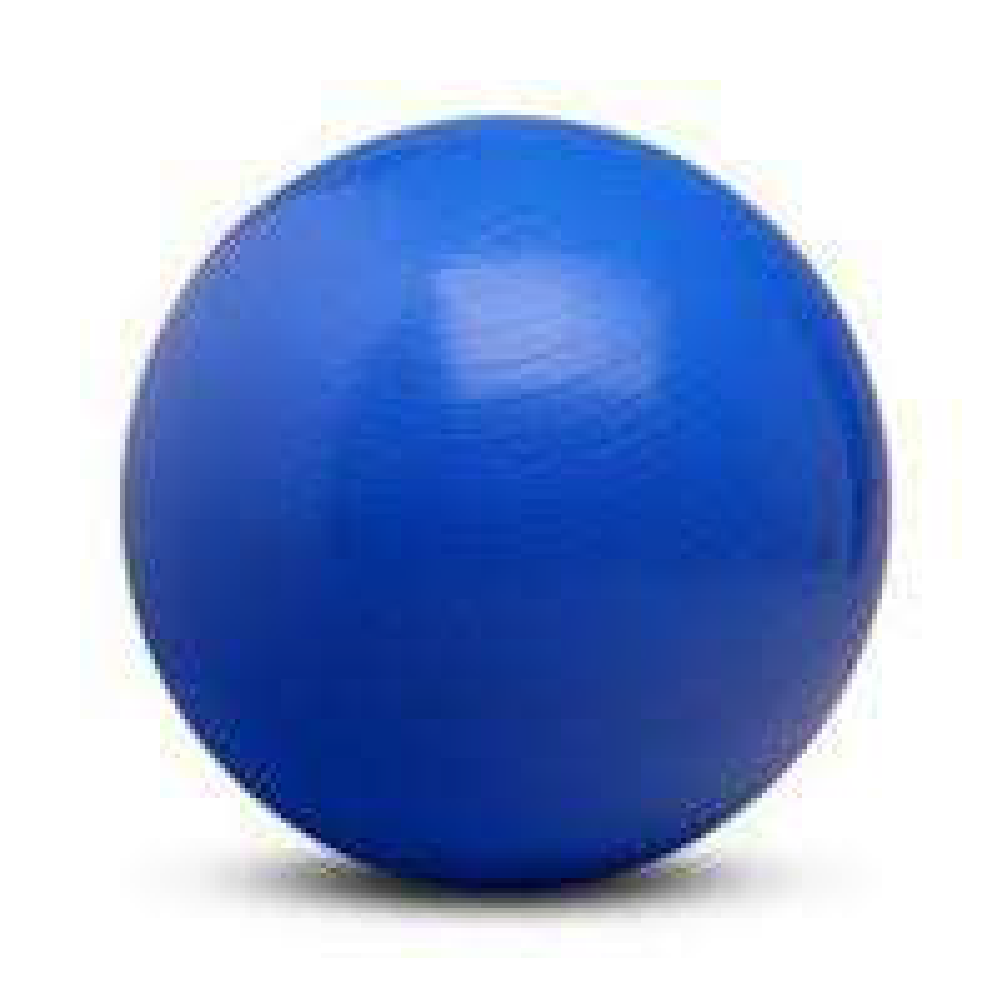 82Lámpara de suelo cuello de gansoLámpara articulable cuello de ganso que permita alumbrar a diferentes alturas y de manera localizada.Base de 50 cm de altura.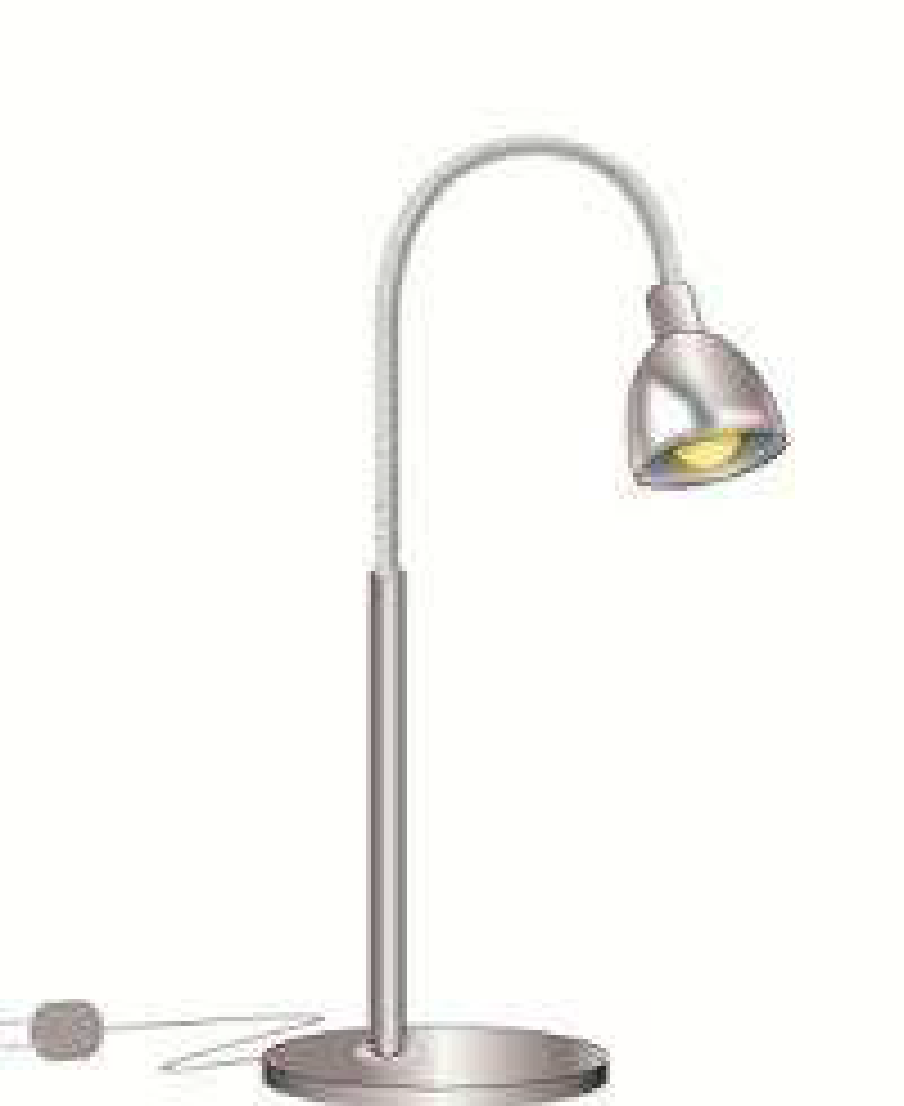 IMPORTANTE:Anexar un informe de calidad del producto que oferta33Cobijas para abrigar a la parturienta.Material y colores de acuerdo a la localidad.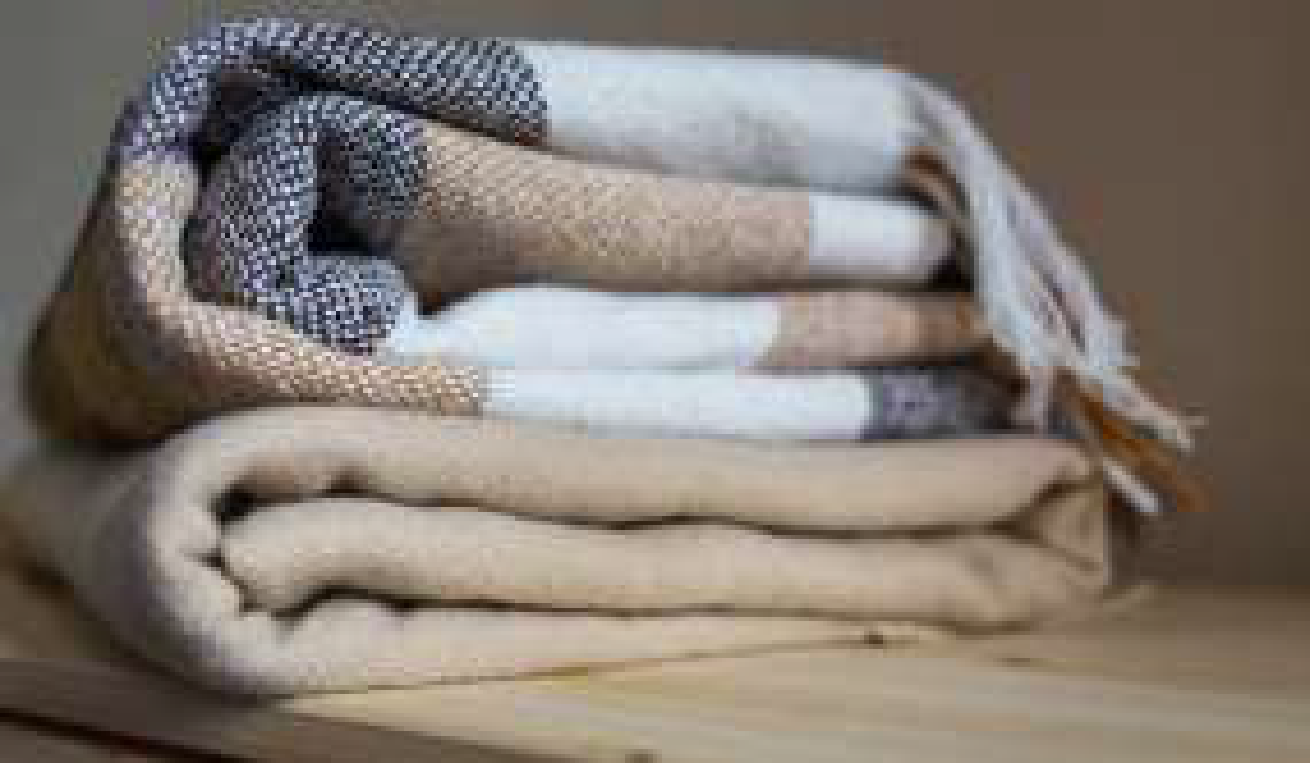 104Cojín cubico1 cojín cúbico con medidas 45 cm x 45 cm x 45 cm de esponja de alta densidad, forrado con tela impermeable ylavable. Con funda cobertura de algodón de color o multicolor (artesanal) para que sea agradable al tacto y vista.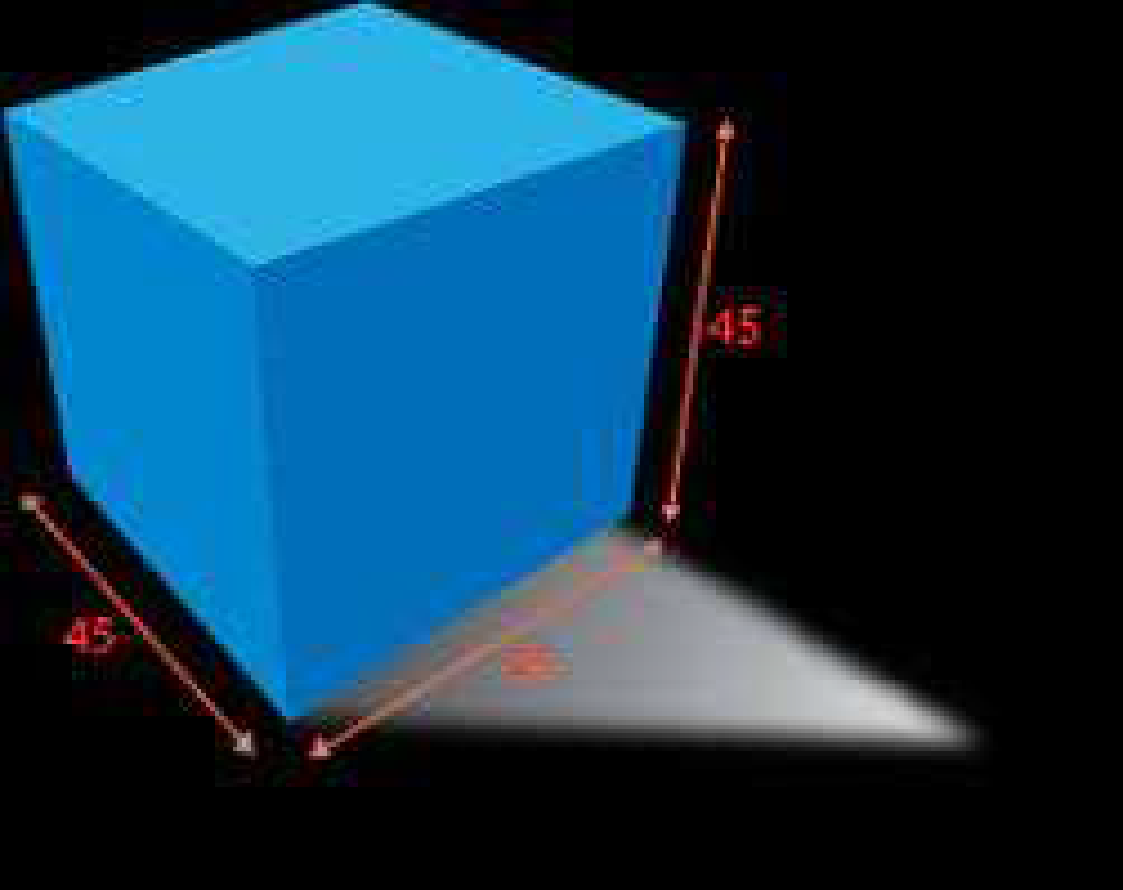 25Cojín cilíndrico1 cojín rollo con medidas 70 cm x 25 cm de diámetro de esponja de alta densidad, forrado con tela impermeable ylavable. Funda cobertura de algodón para que sea agradable al tacto.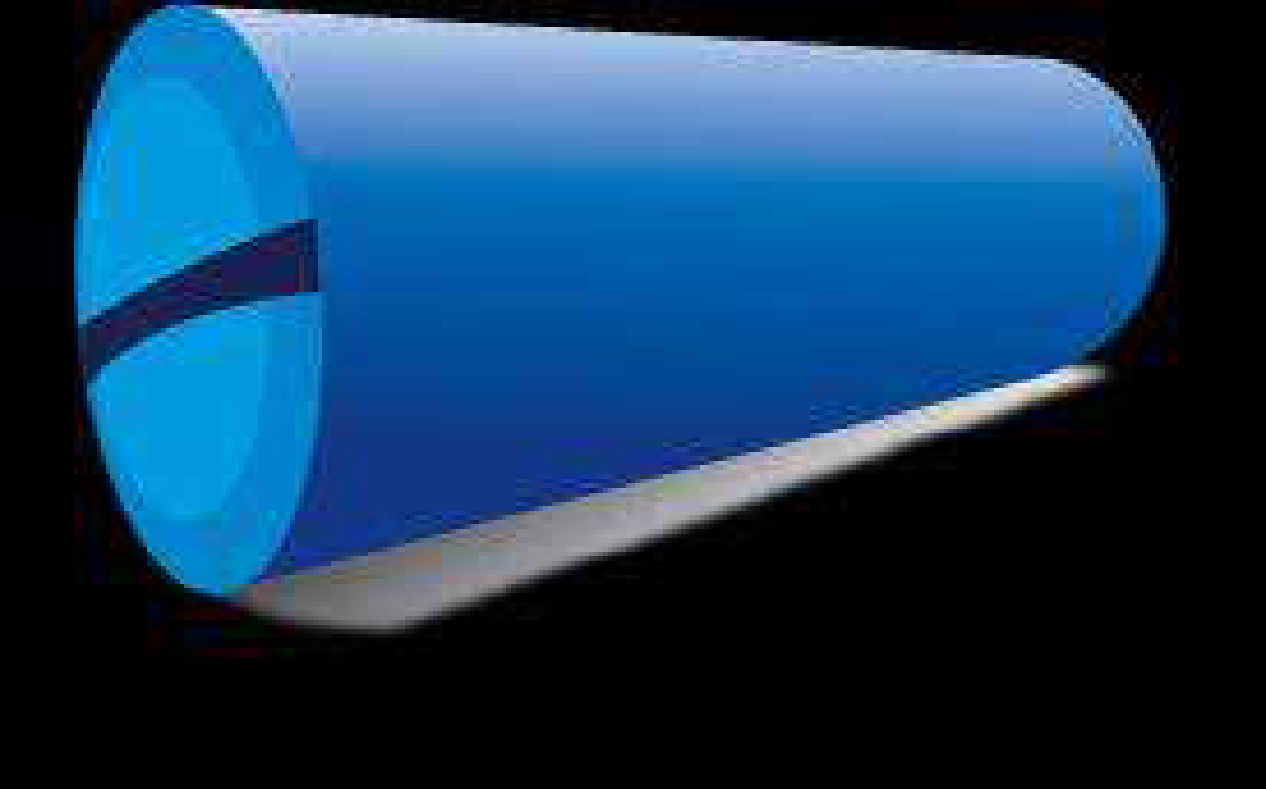 26Espejo de manoDimensiones: 15 cm de diámetro si es circular o 15 x 20 cm si es rectangular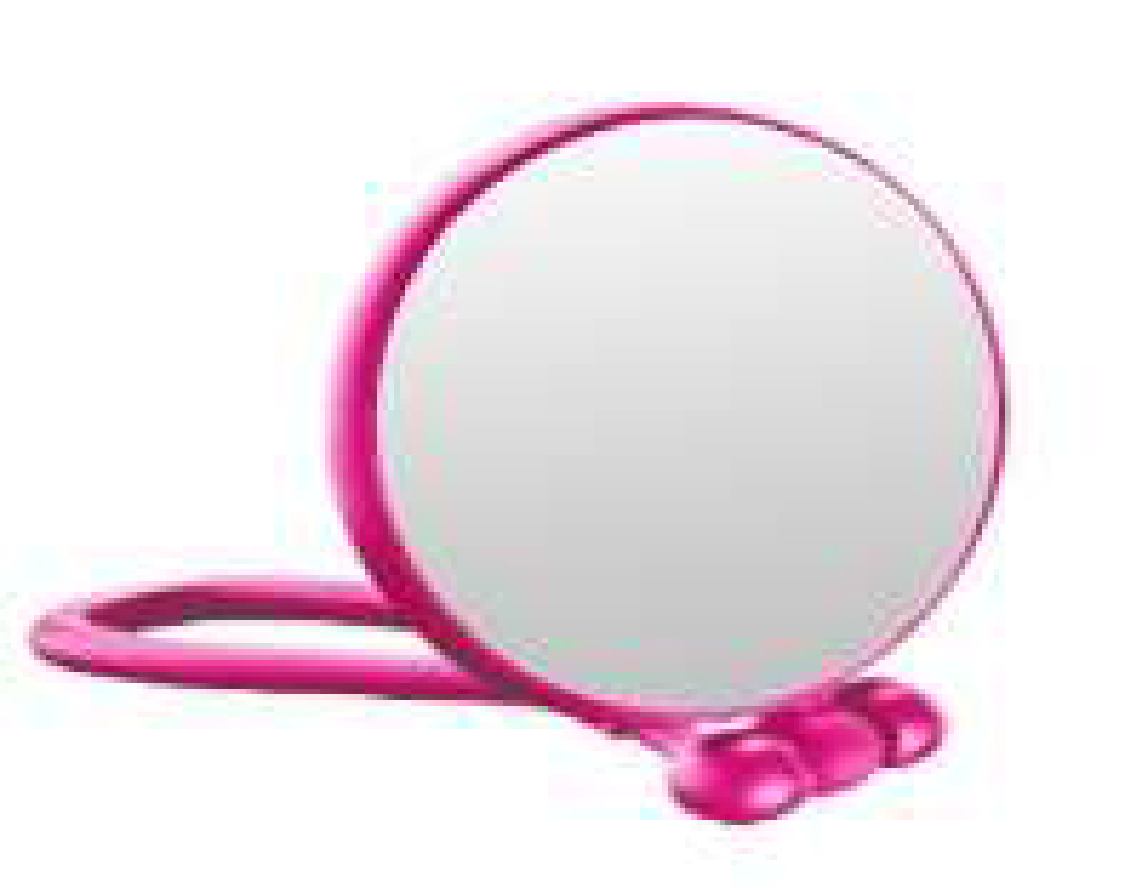 27Reloj digital con minutero y segundero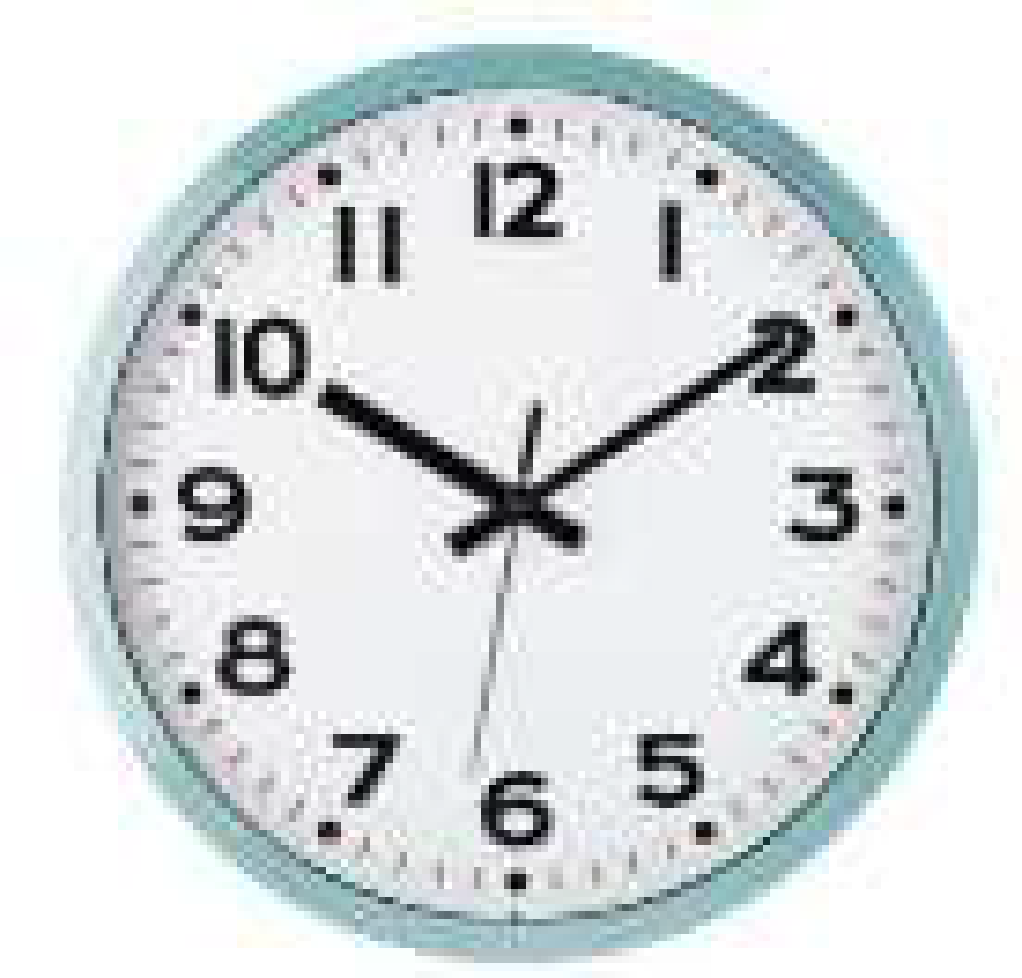 38Termómetro de temperatura ambiental digital de pared, para interiores, con pantallas LCD.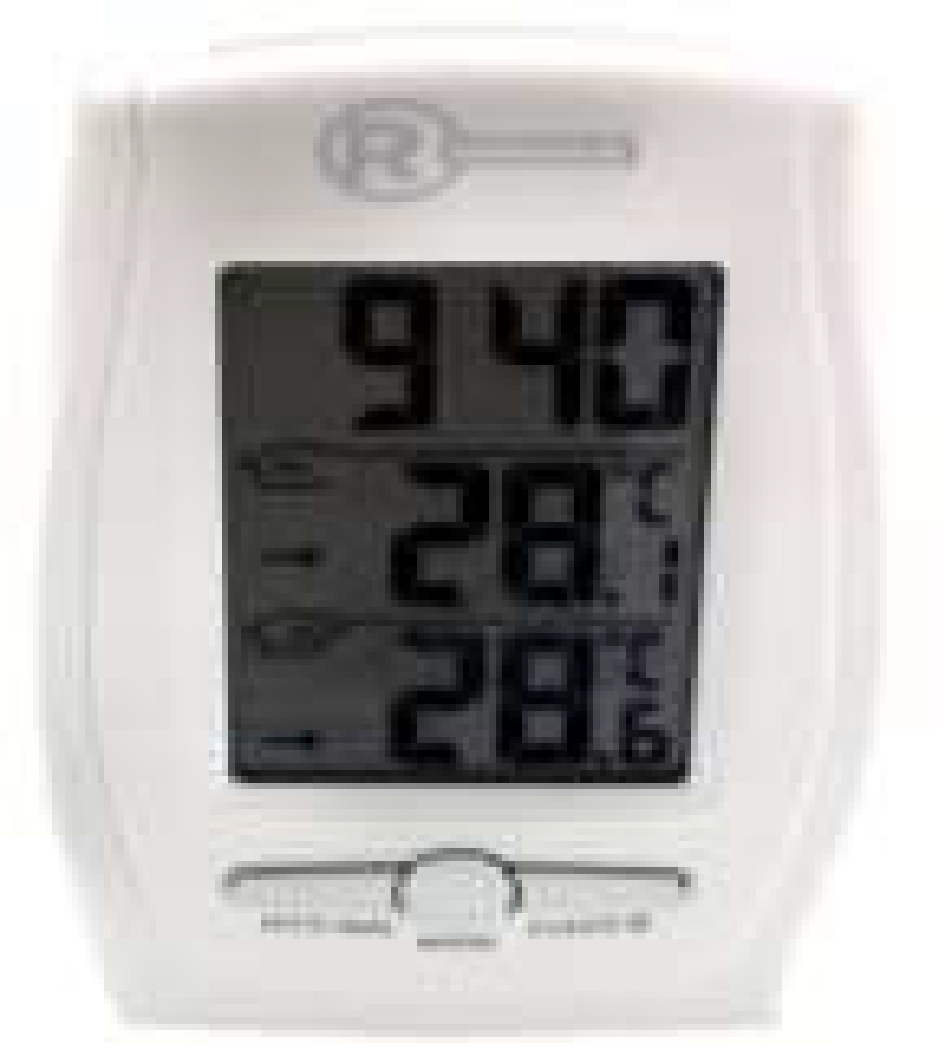 IMPORTANTE:Anexar un informe de calidad del producto que oferta29Dispensador de agua segura con dos servicios de agua fría y caliente.Con dispensador de vasos desechables de espuma Flex para que resista agua caliente.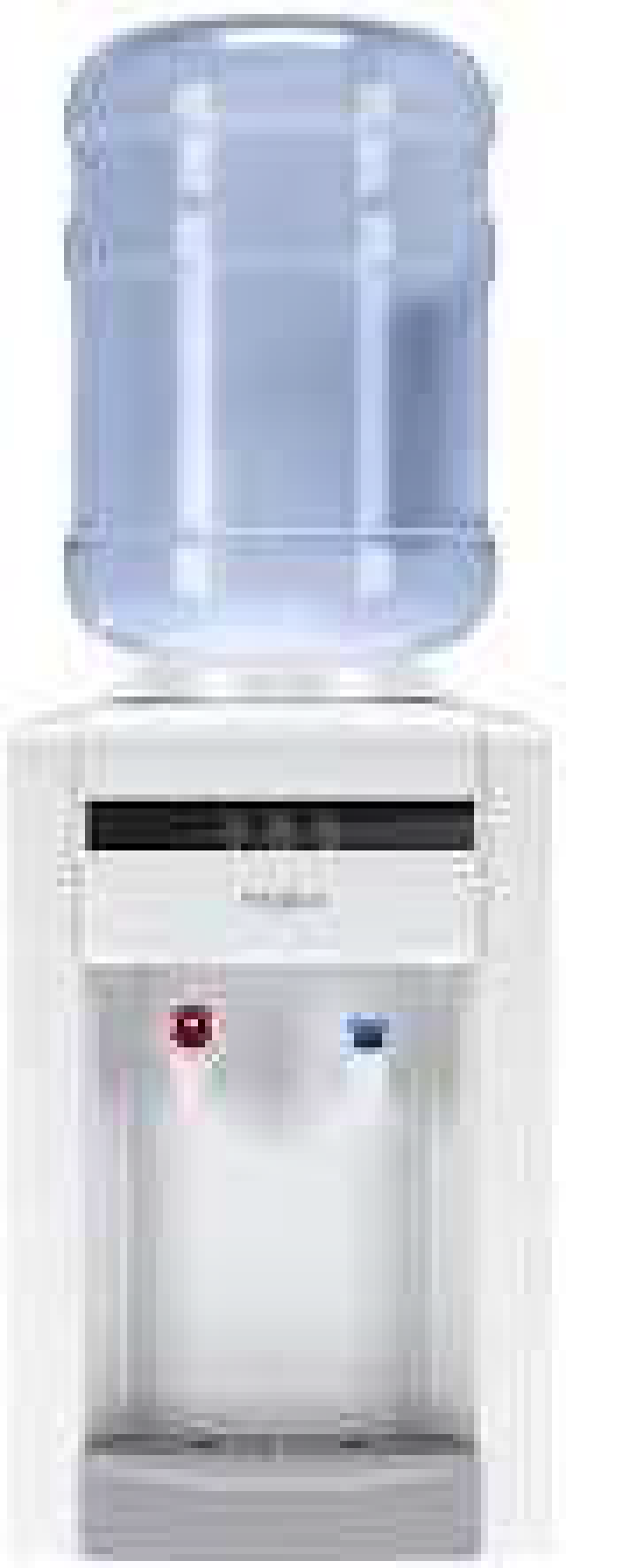 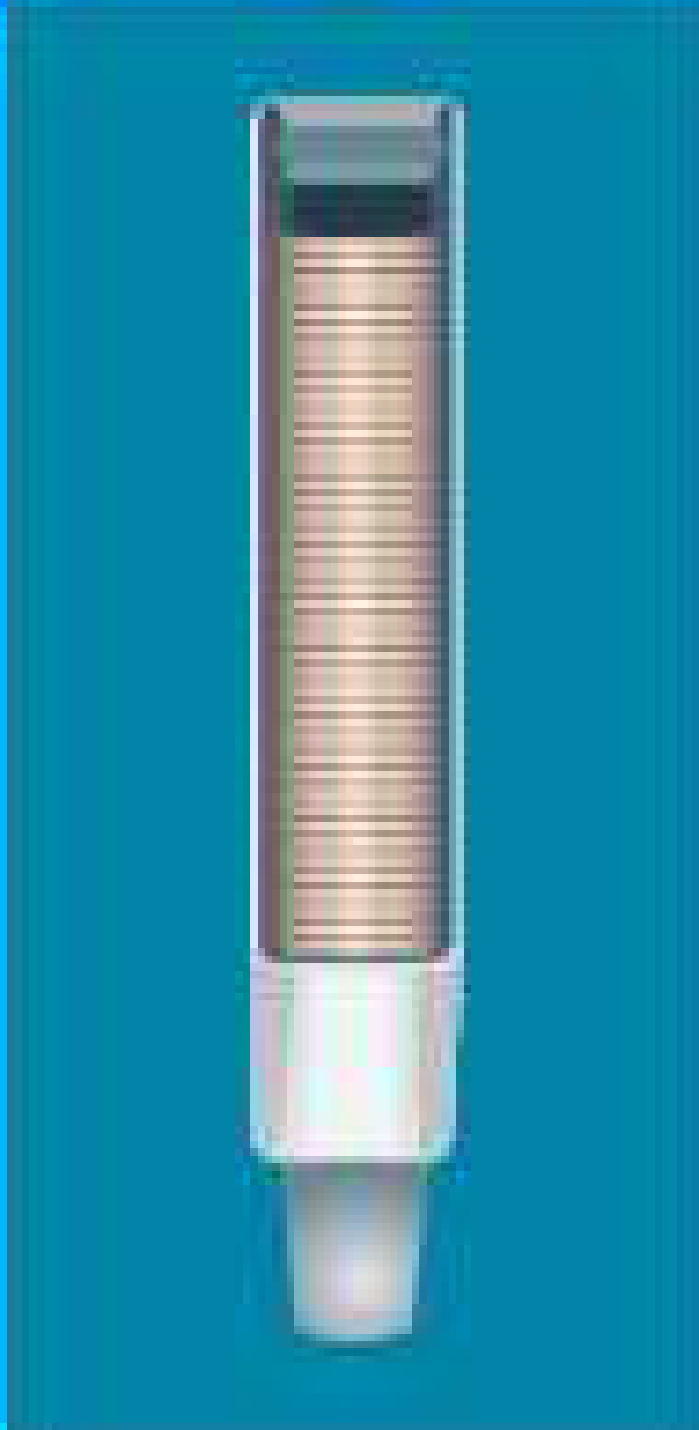 210Tela para suspender del techoLa tela deberá ser de algodón con resistencia para soportar peso hasta 100 kg.Medidas 5 metros de largo por 80 cm de ancho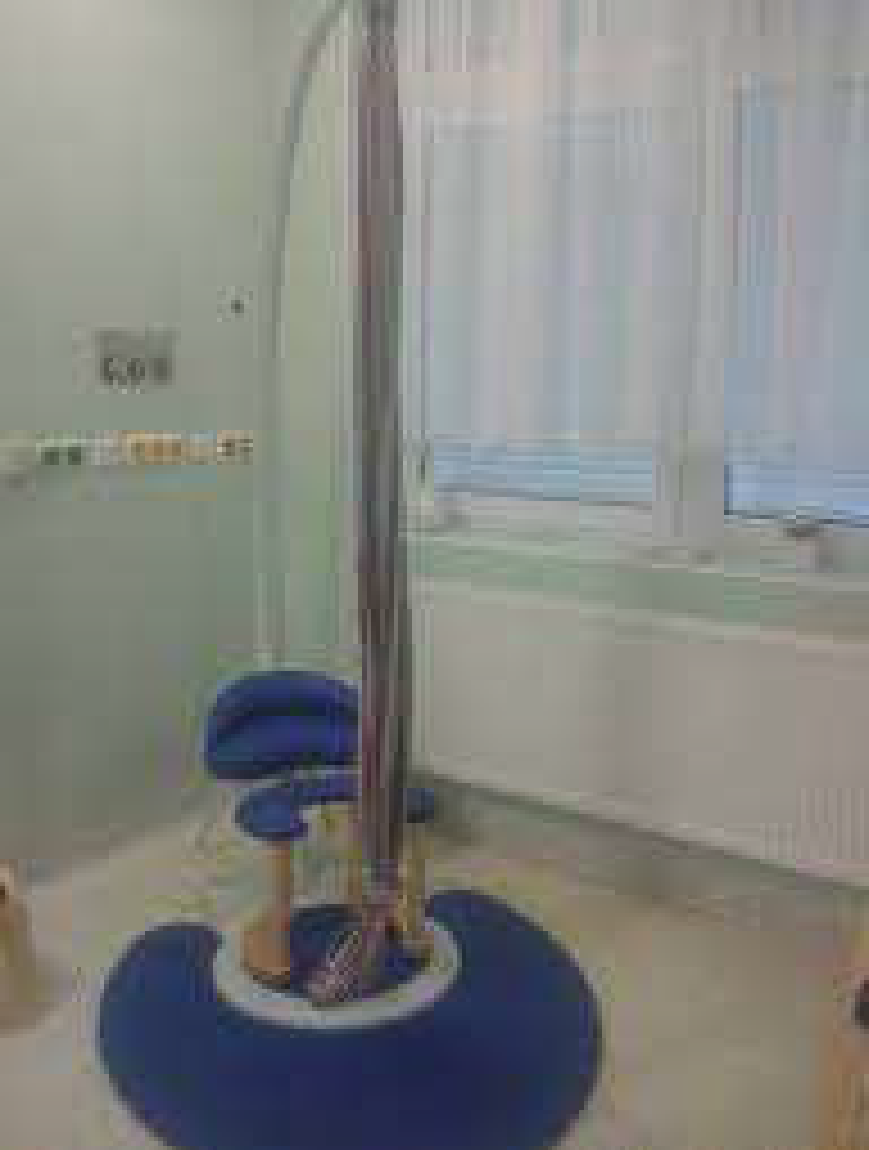 3 de 5 metros cada una16Envío de los artículos a Esmeraldas luego de la inspección en Quito por parte del equipo encargado.SubtotalesIVATOTAL